Министерство науки и высшего образования Российской ФедерацииКазанский (Приволжский) федеральный университетГуманитарно-педагогическая академия (филиал) Крымскогофедерального университета имени В.И. Вернадского в г. ЯлтеКубанский государственный университетЧелябинский государственный институт культурыКраковский педагогический университет (Польша)Хэбэйский профессиональный внешнеторговый экономический институт (Китайская Народная Республика) Луганский национальный университет имени Тараса Шевченко (Украина)Курский государственный университет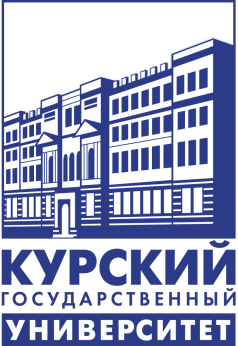 Институт непрерывного образованияМеждународная научно-практическая конференция«Антропологическое знание как системообразующий фактор профессионального педагогического образования», посвященная 170-летию со дня рождения известного русского педагога и психолога П. Ф. КаптереваПРОГРАММА18 – 19 июня 2019 годаКурск – 2019УВАЖАЕМЫЕ КОЛЛЕГИ!	Руководство и профессорско-преподавательский состав института непрерывного образования Курского государственного университета приглашают Вас принять участие в работе международной научно-практической конференции «Антропологическое знание как системообразующий фактор профессионального педагогического образования», посвященной 170-летию со дня рождения известного русского педагога и психолога П.Ф. Каптерева. В программный и организационный комитеты научного мероприятия входят известные российские и зарубежные ученые, исследующие актуальные проблемы профессионального педагогического образования, общественные деятели. Научное мероприятие проводится при поддержке Российского фонда фундаментальных исследований.	Конференция состоится на базе Курского государственного университета 18 – 19 июня 2019 года.Основные направления работы конференцииТеоретико-методологические основы антропологического знания как системообразующего фактора профессионального педагогического образования.Историко-научная реконструкция наследия представителей педагогической антропологии, выход на системный уровень анализа их концептуальных построений.Наследие Петра Федоровича Каптерева: новые аспекты содержания его педагогических идей.Антропологические основания развития дидактической системы учителя как отражение совокупности идей и принципов педагогической антропологии (целостности, саморазвития, социальной, деятельной и творческой сущности человека, природосообразности, культуросообразности и культуротворчества, духовности, сотрудничества, солидарности, диалогичности).Теоретические проблемы воспитания: значимые вопросы и перспективы развития.Взаимообусловленность воспитания и самовоспитания, проблема условий и факторов развития личности в рамках воспитательного процесса, сущность и особенности воспитательного процесса, ведущие направления воспитательной работы в различные возрастные периоды.Многообразие антропологического дискурса в педагогике и психологии.Антропологический дискурс в педагогике и психологии как ценностно-смысловое поле восприятия педагогической реальности через человека.К участию в конференции приглашаются преподаватели и студенты учреждений профессионального образования, аспиранты, докторанты, руководители и педагоги образовательных организаций общего образования.Издание сборника материалов конференции предполагается до ее начала.Формы участия в конференции:1. Публикация статьи и выступление с устным докладом.2. Только публикация статьи (заочное участие).3. Участие в качестве слушателя (участие без доклада)Представление статей, отчетов о проверке в системе АНТИПЛАГИАТ и документов об оплате за бумажный вариант и дипломыдо 01 мая 2019 года (включительно) в оргкомитет ТОЛЬКО по на электронном ресурсе мероприятия http://aznanie.kursksu.ruВ конце статьи необходимо указатьНомер и название секцииФамилия, имя, отчество (полностью)Место учебы, работы (должность)Почтовый адрес, для направления сборника трудов.Форма участия в конференции (очное представление доклада, заочное участие, участие в качестве слушателя)Оплата за участие в конференции (одна статья), включая один экземпляр сборника, составляет:Сборник в электронном варианте – БЕСПЛАТНО.Объем одной статьи не более 3-4 страницСборник в бумажном варианте - 500 рублей, для участников из стран СНГ – 15 долларов (включая электронный вариант и  почтовую отправку).Стоимость диплома участника: в электронном виде – 100 рублей, в бумажном виде – 150 рублей, включая стоимость почтовой пересылки.Стоимость дополнительного  сборника в бумажном варианте – 450 рублей, для участников из стран СНГ – 15 долларов, включая стоимость почтовых расходовОргвзнос необходимо перечислить на следующий счет: Получатель платежа:Индивидуальный предпринимательГорохов Александр Анатольевич305018, г. Курск, ул. Черняховского, д.33, кв. 74ИНН 463001859833, Банк  ОАО «Курскпромбанк»,  г.Курск, ОКТМО 38701000, р/c 40802810901300000733 к/сч 30101810800000000708, БИК 043807708 ИНН банка 4629019959В графе вид платежа обязательно указать: «Взнос за участие в конференции СЗ-01».Для участников из СНГ возможна оплата Юнистрим, Золотая корона, Колибри и др.Номер карты Сбербанка 67628033 9004287629ТРЕБОВАНИЯ К ОФОРМЛЕНИЮ СТАТЬИДоклад оформляется в текстовом редакторе MS WinWord. Формулы набираются с помощью редактора MS Equation 3.0.Параметры страницы:размер бумаги – формат А4, ориентация — книжнаяполя зеркальные: верхнее — 2,5 см, нижнее — 2 см, левое — 2,5 см, правое — 2,5 см. переплет — 0 смколонтитул: верхний – 1.5 см, нижний — 2.0 см, шрифт: Times New Roman, 14, абзац — красная строка — 0,5 см, интервал — одинарный, перенос — автоматический, выравнивание — по ширине. Размеры шрифта и порядок расположения:1-я строка: АВТОРЫ (ФАМИЛИЯ, ИМЯ, ОТЧЕСТВО, полностью) — п.14, прописные, полужирный, по центру2-я строка: страна, город, организация (если из названия организации не следует однозначно, где она расположена) — п.12, строчные, по центру3-я строка: адрес электронной почты — п.12, строчные, по центру4-я строка: пропуск, п. 125-я строка: ЗАГОЛОВОК — п.14, прописные, полужирный, по центру 6-я строка: Аннотация, п.14, курсив 7-я строка: Ключевые слова, п.14, курсив 8-я строка: пропуск, п. 12далее: текст доклада — п.14, строчные, по ширине, ссылки на литературу в квадратных скобкахстрока: пропуск, п.12строка: слова Список литературы — п.12, строчные, курсив, по центрудалее: список литературы в порядке ссылок по тексту (по ГОСТу, номер в списке оканчивается точкой) — п.12, строчные, по ширине.Контактная информация:Институт непрерывного образования КГУ,Сергей Иванович Беленцов,Антонина Николаевна Шумеева.Телефон рабочей группы: 8(4712)70-54-35.Адрес электронной почты: 2015pob@mail.ruЖдем Вас для участия в нашей конференции!